LONDON’S GLOBAL UNIVERSITY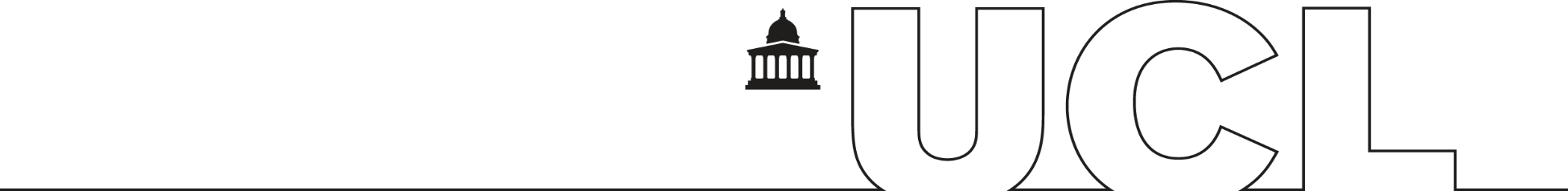 Laidlaw Research and Leadership ProgrammeApplication Form Questions: Self-Proposed TopicThis document lists the key questions you will need to complete on the online application form for a self-proposed topic.  It is recommended you formulate your answers offline, then cut and paste them into the online form.  Please note that applications via email are not accepted.Title of research projectName of supervisor of research projectSupervisor’s email addressSupervisor's departmentAbstract (150 words maximum)Background (150 words maximum)Description of research project (250 words maximum)Bibliography / Citations (200 words maximum)Output (150 words maximum)Impact (150 words maximum)Outline a draft project plan detailing activities week by week.  Explain why the research methods employed are suitable for this project:Options: Will the proposed researchbe undertaken in a laboratoryinvolve human participants and/or personal dataHas a risk assessment been carried out for the project?(If relevant): Please describe the steps you have taken, if any, to ensure compliance with UCL’s policy of Human Research Ethics(If relevant): Please describe any steps that will need to be carried out before the research commences in order to ensure appropriate compliancePersonal Statement: Leadership and Career AspirationsQuestion 1: Why are you interested in leadership?  Give examples of any previous leadership experience or other relevant skills or experience (150 words maximum)Question 2: Give examples of personal strengths and weaknesses.  How have you gone about addressing these?  (150 words maximum)Question 3: What are your future career aspirations?  How do you anticipate a Laidlaw scholarship helping you towards these?  (150 words maximum)Question 4: Explain why you are interested in your choice of project (150 words maximum)Question 5: What is your chosen research project trying to achieve?  Why is it important?  (150 words maximum)Please outline your academic CV from age 11 (Do NOT include your name or date of birth) (400 words maximum)